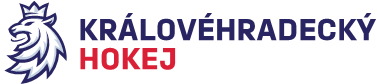 Zápis č. 20/18-19z  jednání Královéhradeckého KVV konaného dne 10. 9. 2018 v Hradci KrálovéPřítomni: 	Mgr. O. Votroubek, V. Samek, M. Stehno, J. Šťavík, Z. PoulL. Balášová – sekretariátOmluven:	B. Šmika, L. Exner - DRProgram:	1. Kontrola úkolů2. Odstoupení ze soutěže KLS HC Jičín		3. VTM		4. RůznéKontrola úkolůÚkol č. 5/16	rozhodčí pro kategorii minihokeje – školení 14. 9. 18 - splněnoÚkol č. 3/18	školení trenérů C+ - trvá, přihlášeno 40 účastníkůOdstoupení HC Jičín ze soutěže KLSDne 10. 9. 2018 obdržel e-mailem KVV ČSLH písemné sdělení HC Jičín o odstoupení ze soutěže KLS s. 2018 – 2019. HC Jičín uvedl, že se neztotožňuje s argumenty KVV a z důvodu, že nedošlo ke změně herního systému.  Členové KVV opětovně poukazují na průběh aktivu k systémům soutěží, který se konal dne 28. 5. 2018 a ze strany klubů nebyly k hracím dnům připomínky. KVV Královéhradeckého ČSLH nadále považuje variantu soutěží schválených aktivem klubů dne 28. 5. 2018 jako závaznou a finální. Odstoupení HC Jičín ze soutěže KLS bere KVV na vědomí a předává Disciplinární komisi k projednání, jako odstoupení ze soutěže po vydání RS a před zahájením soutěže. Zároveň pověřuje STK projednáním stávajícího herního systému s ohledem na snížený počet účastníků, tj. 10 týmů v soutěži.Úkol č. 1/20	STK upřesní herní systém soutěže KLSTermín:		13. 9. 2018 – jednání STK, 14. 9. – na vědomí klubůmZodpovídá:	J. Šťavík – předseda STKVTMPředseda TMK KM podal informace ze soustředění a  turnajů VTM U15 a U14. Soustředění obou ročníků proběhla dne 3. 9. 2018 v Hradci Králové a turnaje se konaly dne 9. 9. 2018 v Litvínově a Hlinsku. Ročník U14 na turnaji zvítězil.VTM – trenéři Královéhradecký kraj s. 2018 – 2019U 15 (roč. 2004)	Petr Luštinec, Ludvík Berger, Martin ŠtohanzlU14 (roč. 2005)		Tomáš Jirků, Jiří JanoušekU13 (roč. 2006)		Roman Šinkovský, Lukáš Král, Libor PivkoU12 (roč. 2007)		Zdeněk Bury, Tomáš Brožek, Václav PánekKVV bere na vědomí a souhlasí s výše jmenovaným trenérským kádrem VTM.Trenér Pavel Hlavatý ml., který byl zařazen v loňské sezóně do projektu VTM, odstoupil. KVV požaduje navrácení sportovního vybavení trenéra VTM, které mu bylo zakoupeno v loňské sezóně.4.	RůznéPředseda KVV jménem Královéhradeckého KVV ČSLH poblahopřál Václavu Samkovi k životnímu jubileu a předal upomínkové a věcné dary.KVV bere na vědomí změnu evidence trestů dle čl. 529 SDŘ ČSLH. Písemné znění změny bylo rozesláno na kluby.Na příštím zasedání KVV bude předložen návrh rozpočtu KVV + sekretariátu a odborných komisí.Úkol č. 2/20	předložit návrhy rozpočtů Termín:		do příštího zasedání KVVZodpovídá:	předseda KVV, předsedové odborných komisí vč. DR, sekretářka svazuNa návrh předsedy STK p. Šťavíka se budou soupisky v soutěži KLS vyplňovat přes systém Hosys. To znamená, že k vybranému utkání bude vyplněn zápis o utkání především v kolonkách domácí (hostující) tým.TMK + KM – komise požaduje zakoupení projektoru a promítacího plátna pro potřeby školení a doškolení. KVV schvaluje zakoupení výše jmenované technicky do výše 10 000,- Kč. Technika bude k dispozici pro KVV Královéhradeckého ČSLH a ostatní komise. Požadavek bude zahrnut do návrhu rozpočtu na s. 2018-2019.TMK a KM požaduje zakoupení notebooku, který by sloužil k využívání aplikace „Coach manager“ a pro potřeby komise v lektorské i trenérské oblasti. KVV schvaluje zakoupení výše jmenované technicky do výše 12 000,- Kč. Technika bude k dispozici pro KVV Královéhradeckého ČSLH a ostatní komise. Požadavek bude zahrnut do návrhu rozpočtu na s. 2018-2019.Školení rozhodčích III. tř., které proběhne ve dnech 14. 9. 2018 – 16. 9. 2018 v Hronově je organizačně zajištěno. Dosud se přihlásilo 32 zájemců.Školení trenérů lic. C+, které proběhne ve dnech 20. 9. 2018 – 23. 9. 2018 je organizačně zajištěno. Je přihlášeno 40 účastníků. Další zájemci se nebudou přijímat. Z. Poul pozval členy KVV na utkání II. ligy HC Trutnov.Zaspala: Lucie Balášová	Ověřil: Mgr. O. Votroubek